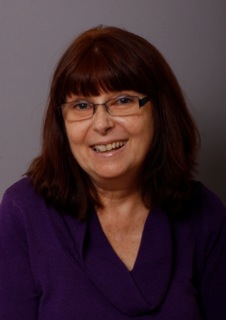 Marcia McMahonBA, Ursuline CollegeMA, Case Western Reserve UniversityAndThe Cleveland Institute of ArtMarcia McMahon is an accomplished artist,  retired professor of Art History, and internationally recognized author and psychic. She was named in Who’s Who World for 2007, Who’s Who in American Women for 2010.  Her latest creations are featured on www.heaventoearthart.com, and in the Santa Barbara MuseumShe is best known for her books on Princess Diana. She is the author of Princess Diana’s message of Peace, (03), and With Love from Diana, Queen of hearts (05).   Marcia's work with Princess Diana has helped many to understand the core issues of the war on terror and diplomatic peacemaking in the Middle East. This work has been and is verified independently from many sources. You may visit her web site,  Diana Message of Peace online at www.dianaspeakstotheworld.com,   Marcia is known for her weekly show, the Peaceful Planet, on www.bbsradio.com/peacefulplanet  and has appeared on many radio and TV shows notably, Liquid Lunch with Hugh Reilly.  Marcia’s interviews have been heard on hundreds of programs on radio and TV.Reiki, Hypnosis, and Nutritional CounselingMarcia has taught many people how to connect to angels. She is a Reiki master, nationally certified Hypnotist with NGH, and does past lives regression, hypnosis for self-esteem, personal growth, and Angelic Reiki. She is a gifted psychic and works with spiritual realms in her readings to bring through clarity and healing on multidimensional levels.  Marcia is also skilled in assisting others with personal healing. Marcia specializes in Soul reading for any stage of life with archangel Michael. These have proved powerful, accurate and helpful for those on the spiritual path. Marcia uses Angelic Reiki to assists others while doing Reiki sessions, calls upon their angels and gives intuitive readings, as well as conducting workshops Angelic reiki.  Marcia is forming a Peace and healing center to focus on both world peace and alternative healing.  Books by Marcia McMahon:With Love from Diana, Queen of Hearts, Messages from Heaven for a New Age of Peace, ( re published 2017 www.dianaspeakstotheworld.comNotes from John, Messages from Across the Universe, 2013 (Newly released)Princess Diana's Message of Peace, 2nd edition, 2017	Web Sites:www.dianaspeakstotheworld.com  www.divienconnectionswithreiki.com www.enlightendhypnosis.netAddress: 701 E. Cleveland St. Taylorville, Il 62568Phone: 217-391 6701, Cell: 217 823 2871  E-Mail: marciadi@newwavecomm.net or marciadi2002@yahoo.com